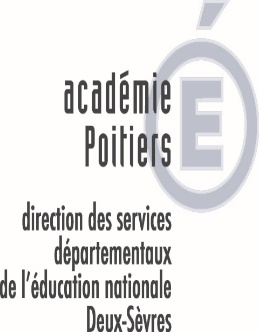 Je soussigné(e), sollicite mon agrément en tant qu’intervenant extérieur pour apporter mon concours aux activités physiques et sportives au titre de l’année scolaire 2020/2021.Je m’engage à respecter le règlement intérieur de l’école et des équipements fréquentés, ainsi que les modalités d’intervention fixées avec l’enseignant.Je suis informé(e) que les personnels habilités de la DSDEN des Deux-Sèvres interrogeront le casier judiciaire national (FIJAISV) afin de s’assurer de mon honorabilité.Encadrement des Activités Physiques et Sportives,dans les écoles maternelles et élémentaires publiques.Formulaire de demande d’agrément pour les intervenants bénévoles, agents non titulaires ou fonctionnaires agissant en dehors des missions prévues par leur statut particulierCirculaire interministérielle n° 2017-116 du 6-10-2017, Annexe 4.CIVILITEMadame, Monsieur (rayer la mention inutile)Nom d’usageNom de naissance, si différent du nom d’usagePrénomDate de naissance.   .  /  .   .  / .   .   .   .Ville de NaissanceCode postalPays de naissanceAdresse postaleTéléphoneCourriel…………………………….................@.........................................Ecole(s) d’interventionActivité(s) concernée(s)(Natation, Cyclisme, canpë/kayak)Cyclisme sur RouteDiplômes, qualifications, certifications, ou test attestant de la compétence technique pour l’activité concernéeSignature du demandeurA : ……………………….                       Le :  ……………………